Figure 3. Publication trends by country and year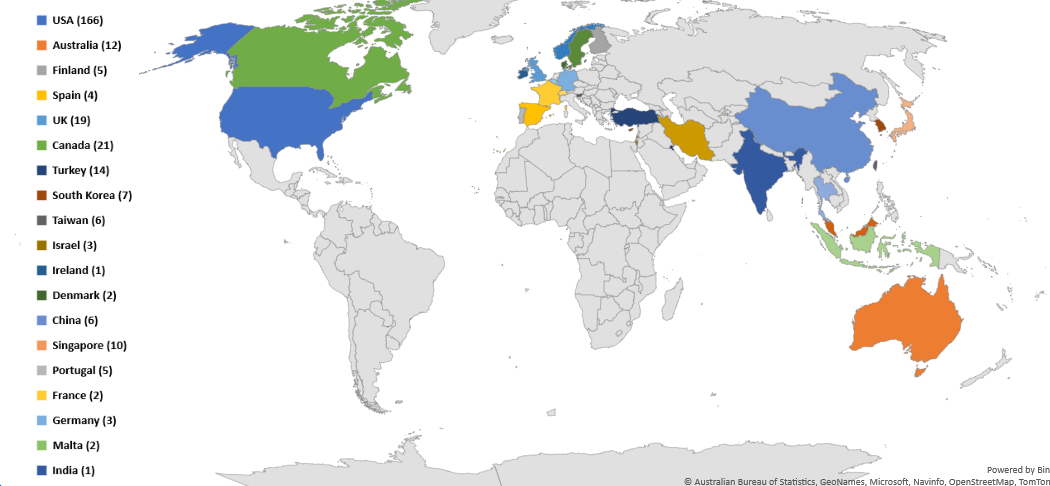 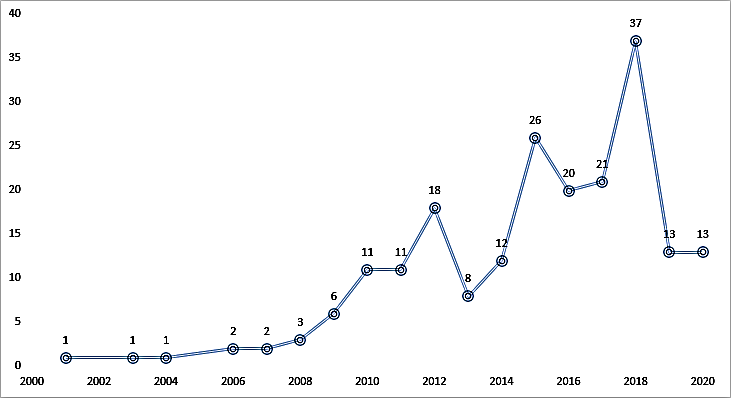 